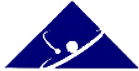 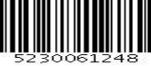 国家自然科学基金 申 请 书（2 0 2 3 版）资助类别：                                                     亚类说明：                                                             附注说明：                                                             项目名称：                                                                申 请 人：                                           办公电话：                                依托单位：                                                                     通讯地址：                                                                      邮政编码：                                    单位电话：                             电子邮箱：                                                                           国家自然科学基金委员会基本信息科学问题属性O   “鼓励探索，突出原创”： 科学问题源于科研人员的灵感和新思想，且具有鲜明的首创性特征，旨在 通过自由探索产出从无到有的原创性成果。O   “聚焦前沿，独辟蹊径”： 科学问题源于世界科技前沿的热点、难点和新兴领域，且具有鲜明的引领 性或开创性特征，旨在通过独辟蹊径取得开拓性成果，引领或拓展科学前沿。O    “需求牵引，突破瓶颈”： 科学问题源于国家重大需求和经济主战场，且具有鲜明的需求导向、问题 导向和目标导向特征，旨在通过解决技术瓶颈背后的核心科学问题，促使基础研究成果走向应用。O   “共性导向，交叉融通”： 科学问题源于多学科领域交叉的共性难题，具有鲜明的学科交叉特征，旨 在通过交叉研究产出重大科学突破，促进分科知识融通发展为知识体系。国家自然科学基金申请书正文模板参照以下提纲撰写，要求内容翔实、清晰，层次分明，标题突出。请勿删除或改动下述提纲标题及括号中的文字。（一）立项依据与研究内容（建议8000字以内）：1. 项目的立项依据（研究意义、国内外研究现状及发展动态分析，需结合科学研究发展趋势来论述科学意义；或结合国民经济和社会发展中迫切需要解决的关键科技问题来论述其应用前景。附主要参考文献目录）；2. 项目的研究内容、研究目标，以及拟解决的关键科学问题（此部分为重点阐述内容）；3. 拟采取的研究方案及可行性分析（包括研究方法、技术路线、实验手段、关键技术等说明）；4. 本项目的特色与创新之处；5. 年度研究计划及预期研究结果（包括拟组织的重要学术交流活动、国际合作与交流计划等）。（二）研究基础与工作条件1. 研究基础（与本项目相关的研究工作积累和已取得的研究工作成绩）；2. 工作条件（包括已具备的实验条件，尚缺少的实验条件和拟解决的途径，包括利用国家实验室、国家重点实验室和部门重点实验室等研究基地的计划与落实情况）；3. 正在承担的与本项目相关的科研项目情况（申请人正在承担的与本项目相关的科研项目情况，包括国家自然科学基金的项目和国家其他科技计划项目，要注明项目的资助机构、项目类别、批准号、项目名称、获资助金额、起止年月、与本项目的关系及负责的内容等）；4. 完成国家自然科学基金项目情况（对申请人负责的前一个已资助期满的科学基金项目（项目名称及批准号）完成情况、后续研究进展及与本申请项目的关系加以详细说明。另附该项目的研究工作总结摘要（限500字）和相关成果详细目录）。（三）其他需要说明的情况1. 申请人同年申请不同类型的国家自然科学基金项目情况（列明同年申请的其他项目的项目类型、项目名称信息，并说明与本项目之间的区别与联系）。2. 具有高级专业技术职务（职称）的申请人是否存在同年申请或者参与申请国家自然科学基金项目的单位不一致的情况；如存在上述情况，列明所涉及人员的姓名，申请或参与申请的其他项目的项目类型、项目名称、单位名称、上述人员在该项目中是申请人还是参与者，并说明单位不一致原因。3. 具有高级专业技术职务（职称）的申请人是否存在与正在承担的国家自然科学基金项目的单位不一致的情况；如存在上述情况，列明所涉及人员的姓名，正在承担项目的批准号、项目类型、项目名称、单位名称、起止年月，并说明单位不一致原因。4. 其他。个人简历教育经历：博士后工作经历：科研与学术工作经历（博士后工作经历除外）：曾使用其他证件信息：近五年主持或参加的国家自然科学基金项目/课题：近五年主持或参加的其他科研项目/课题（国家自然科学基金项目除外）：代表性研究成果和学术奖励情况（填写代表性论文时应根据其发表时的真实情况如实规范列 出所有作者署名，不再标注第一作者或通讯作者）：一、代表性论著：二、论著之外的代表性研究成果和学术奖励：申请代码接收部门收件日期接收编号申  请  人  信  息姓        名姓        名性别性别出生年月出生年月民族申  请  人  信  息学        位学        位职称职称申  请  人  信  息是否在站博士后是否在站博士后电子邮箱电子邮箱电子邮箱申  请  人  信  息办公电话办公电话国别或地区国别或地区国别或地区申  请  人  信  息申请人类别申请人类别申请人类别申  请  人  信  息工   作   单   位工   作   单   位工   作   单   位申  请  人  信  息主 要 研 究 领 域主 要 研 究 领 域主 要 研 究 领 域依托单位信息名        称依托单位信息联   系   人电子邮箱电子邮箱电子邮箱依托单位信息电        话网站地址网站地址网站地址合作研究单位信息单 位 名 称单 位 名 称单 位 名 称单 位 名 称单 位 名 称单 位 名 称单 位 名 称单 位 名 称单 位 名 称单 位 名 称单 位 名 称单 位 名 称单 位 名 称合作研究单位信息项  目  基  本  信  息项目名称项  目  基  本  信  息英文名称项  目  基  本  信  息资助类别亚类说明亚类说明项  目  基  本  信  息附注说明项  目  基  本  信  息申请代码项  目  基  本  信  息研究期限研究方向：研究方向：研究方向：研究方向：研究方向：项  目  基  本  信  息申请直接费用中文关键词中文关键词英文关键词英文关键词中  文  摘  要英  文  摘  要请阐明选择该科学问题属性的理由（800字以内）：